Microsoft System Center  System Center 2016 Operations Manager の Windows Server 2016 分散トランザクション コーディネーター管理パックのガイドMicrosoft Corporation発行日:2016 年 9 月 著作権このドキュメントは “現状のまま” で提供されます。このドキュメントに記載されている情報や見解 (URL 等のインターネット Web サイトに関する情報を含む) は、予告なしに変更されることがありますこのドキュメントで使用される例は架空のものであり、説明のみを目的としています。実在する人物や実際の事柄との関連は一切ありません。このドキュメントは、Microsoft 製品の知的財産権に関する法的な権利をお客様に許諾するものではありません。お客様は、内部的な参照目的に限り、ドキュメントを複製して使用することができます。お客様は、内部的な参照目的に限り、ドキュメントを編集することができます。© 2016 Microsoft Corporation.All rights reserved.Microsoft、Active Directory、Bing、BizTalk、Forefront、Hyper-V、Internet Explorer、JScript、SharePoint、Silverlight、SQL Database、SQL Server、Visio、Visual Basic、Visual Studio、Win32、Windows、Windows Azure、Windows Intune、Windows PowerShell、Windows Server、Windows Vista は Microsoft のグループの商標です。その他の商標はそれぞれの所有者に帰属します。目次System Center 2016 Operations Manager の Windows Server 2016 分散トランザクション コーディネーター管理パックのガイド	4管理パックの目的	5監視シナリオ	5ヘルスのロールアップ方法	7System Center 2016 Operations Manager の Windows Server 2016 分散トランザクション コーディネーター管理パックの管理パックを構成する	8リンク	8付録:管理パックの内容	9付録:ルール	12ルール	12System Center 2016 Operations Manager の Windows Server 2016 分散トランザクション コーディネーター管理パックのガイド本ガイドは、System Center 2016 Operations Manager の Windows Server 2016 分散トランザクション コーディネーター管理パックのバージョン 10.0.0.0 に基づいて記述されています。ガイド履歴サポートしている構成この管理パックには、System Center Operations Manager 2012 以降が必要です。専用の Operations Manager 管理グループは必要ありません。次の表は、System Center 2016 Operations Manager の Windows Server 2016 分散トランザクション コーディネーター管理パックでサポートされている構成をまとめたものです。管理パックの範囲この管理パックは Windows Server 2016 までをサポートします。前提条件この管理パックの実行要件を以下に示します。System Center 2016 Operations Manager の Windows Server 2016 分散トランザクション コーディネーター管理パックをインストールする前に次の管理パックをインストールする必要があります。Windows Server ライブラリ管理パックMicrosoft Windows Server クラスター管理パック この管理パックのファイルSystem Center 2016 Operations Manager の Windows Server 2016 分散トランザクション コーディネーター管理パックには、次のファイルが含まれています。 	Microsoft.Windows.MSDTC.2016.mp 10.0.0.0	Microsoft.Windows.MSDTC.library.mp 10.0.0.0管理パックの目的このセクションでは、次のことについて説明します。	監視シナリオ	ヘルスのロールアップ方法この管理パックに含まれる検出、ルール、モニター、ビュー、レポートの詳細については、付録:管理パックの内容を参照してください。監視シナリオSystem Center 2016 Operations Manager の Windows Server 2016 分散トランザクション コーディネーター管理パックでは、オペレーターまたは管理者が監視、構成、報告対象とする MSDTC サービスが管理されます。次のコンポーネント イベントはこの管理パックで取得されました。Windows Server 2016 分散トランザクション コーディネーター (MSDTC)System Center 2016 Operations Manager の Windows Server 2016 分散トランザクション コーディネーター管理パックで検出されるオブジェクトSystem Center 2016 Operations Manager の Windows Server 2016 分散トランザクション コーディネーター管理パックでは、次の表にある種類のオブジェクトが検出されます。 すべてのオブジェクトが自動的に検出されるとは限りません。自動的に検出できないオブジェクトを検出するには、オーバーライドを使用します。オブジェクト検出に関する詳細については、Operations Manager 2016 ヘルプのトピック「Object Discoveries in Operations Manager 2016」 (Operations Manager 2016 のオブジェクト検出) を参照してください。 次の手順で自動検出パラメーターを変更します。オーバーライドを使用し、自動検出パラメーターを変更するには[作成] ウィンドウで、[管理パック オブジェクト] を展開し、[オブジェクト検出] をクリックします。[Operations Manager] ツール バーで、[スコープ] をクリックし、[詳細] ウィンドウに表示されるオブジェクトを絞り込みます。[Operations Manager] ツール バーで、[スコープ] ボタンを使用してオブジェクトの一覧を絞り込み、[MSDTC DTC Role Discovery] (MSDTC DTC 役割の検出) をクリックします。[Operations Manager] ツール バーで、[上書き] をクリックし、[Override the Object Discovery] (オブジェクト検出を上書きする) をクリックし、[For all objects of type:] (すべてのオブジェクトの種類:)[Windows Server], [For a group] (グループ) をクリックします。[Overrides Properties] (上書きのプロパティ) ダイアログ ボックスで、変更するパラメーターの [上書き] ボックスをクリックします。 [管理パック] で [新規] をクリックし、封印されていないバージョンの管理パックを作成し、[OK] をクリックします。クラス次の図に、この管理パックで定義されているクラスを示します。ヘルスのロールアップ方法以下の図では、この管理パックで MSDTC サービスのヘルス状態をロールアップするしくみを示します。System Center 2016 Operations Manager の Windows Server 2016 分散トランザクション コーディネーター管理パックの管理パックを構成するこのセクションでは、この管理パックを構成し、調整する方法を紹介します。 	ベスト プラクティス:カスタマイズ用の管理パックの作成ベスト プラクティス:カスタマイズ用の管理パックの作成Operations Manager の既定では、上書きなどのすべてのカスタマイズは既定の管理パックに保存されます。ベスト プラクティスとして、代わりに、カスタマイズする保護された管理パックごとに、別の管理パックを作成することをお勧めします。 封印された管理パックのカスタマイズした設定を保存する目的で管理パックを作成する場合、カスタマイズする管理パックの名前に基づいて新しい管理パックの名前を付けると便利です。封印された管理パックそれぞれについて、カスタマイズを格納するための新しい管理パックを作成することで、カスタマイズをテスト環境から運用環境にエクスポートすることが簡単になります。また、管理パックを削除する場合は、その前にすべての依存するファイルを削除する必要があるため、管理パックの削除も容易になります。既定の管理パックにすべての管理パックのカスタマイズを保存していて、1 つの管理パックを削除する必要がある場合、最初に既定の管理パックを削除する必要があり、それにより他の管理パックへのカスタマイズも削除されてしまいます。リンク以下のリンクでは、System Center 管理パックに関連付けた共通タスクに関する情報にアクセスできます。System Center 2016 - Operations Manager	管理パックのライフ サイクル 	管理パックのインポート方法 	ターゲット設定とオーバーライドによる監視の調整	実行アカウントの作成方法  	管理パックのエクスポート方法 	管理パックの削除方法 Operations Manager 2007 R2	管理パックのライフ サイクルの管理 	Operations Manager 2007 に管理パックをインポートする方法 	オーバーライドで監視する方法	Operations Manager 2007 で実行アカウントを作成する方法 	既存の実行プロファイルの変更方法 	管理パックのカスタマイズのエクスポート方法 	管理パックの削除方法 Operations Manager と監視パックについては、System Center Operations Manager コミュニティ フォーラムを参照してください。また、System Center Operations Manager Unleashed ブログでは、個々の管理パックの “例示” 投稿を紹介しています。Operations Manager の詳細については、System Center 2016 - Operations Manager Survival Guide と Operations Manager 2007 Management Pack and Report Authoring Resources を参照してください。 重要 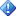 Microsoft 以外のサイトの情報やコンテンツについては、それぞれの Web サイトのオーナーやユーザーによるものを参照してください。この Web サイトの掲載内容について、Microsoft は明示、暗黙、法定を問わず、一切責任を負いません。付録:管理パックの内容System Center 2016 Operations Manager の Windows Server 2016 分散トランザクション コーディネーター管理パックでは、次のセクションにある種類のオブジェクトが検出されます。すべてのオブジェクトが自動的に検出されるとは限りません。自動的に検出できないオブジェクトを検出するには、オーバーライドを使用します。 Microsoft.MSDTC.10.0.Discovery検出情報関連モニター注 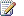 コネクタを使用している場合、モニターを無効にして、その対応ルールを有効にすればヘルス ステータスを変更せずに警告を有効にできます。注 ルールを無効にし、その対応モニターを有効にして、警告、状態の変更、ヘルス ロールアップを有効にします。関連ビューMicrosoft.MSDTC.10.0.ClusteredRoleDiscovery検出情報関連モニター注 コネクタを使用している場合、モニターを無効にして、その対応ルールを有効にすればヘルス ステータスを変更せずに警告を有効にできます。注 ルールを無効にし、その対応モニターを有効にして、警告、状態の変更、ヘルス ロールアップを有効にします。関連ビュー付録:ルール次の表は、管理パックのルールをまとめたものです。 注 ご利用の環境によっては一部のルールがノイズを発生させることがあります。ルールイベント ベース ルールリリース日変更箇所2015 年 1 月このガイドのオリジナル リリース構成サポートWindows Server 2016Windows Server 2016クラスター化したサーバーはい エージェントレスの監視サポートされていない/テストされていない仮想環境はいオブジェクトの種類自動検出説明MSDTC サービス検出はいMSDTC がインストールされているサーバーMSDTC のクラスター化された MSDTC 役割の検出はいクラスター化された MSDTC 役割間隔有効有効にするタイミング43200 秒真該当なしモニターデータ ソース間隔アラートリセット動作対応するルール有効有効にするタイミングMicrosoft.MSDTC.10.0.Monitor.Serviceサービス名 = MSDTC間隔真  アラートの優先順位:通常アラートの重要度:エラー自動 真  “該当なし”表示説明ビューを設定するルールとモニターMicrosoft.MSDTC.10.0.State.ViewMSDTC サービスを表示する	Microsoft.MSDTC.10.0.Monitor.Service間隔有効有効にするタイミング43200 秒真該当なしモニターデータ ソース間隔アラートリセット動作対応するルール有効有効にするタイミングMicrosoft.MSDTC.10.0.Monitor.ClusteredRoleMSCLUSTER_Resource間隔偽自動 真  “該当なし”表示説明ビューを設定するルールとモニターMicrosoft.MSDTC.10.0.ClusteredRoles.State.Viewクラスター化された MSDTC 役割を表示する	Microsoft.MSDTC.10.0.Monitor.ClusteredRole名前種類イベント ID有効?Windows ディレクトリの System32 フォルダーに必要なファイルがありません。イベントの収集4143,4212,4213,4214,4129はいネットワーク接続とファイアウォール設定を確認します。イベントの収集4358,4359はいシステムにより、予期しないエラーが報告されました。MSDTC を再インストールして解決します。イベントの収集4418はいサービスを再起動する必要があります。または、ファイルが不足しています。イベントの収集4424,4228はい低リソース状況を確認します。イベントの収集4425はいMSDTC を再起動するイベントの収集4363,4367,4368,4370,4155,4168,4169,4170,4209,4229,4230,4233,4355,4356,4433,4434,4435,4436,4441,4455,4456,53321はい